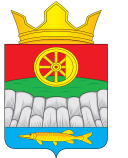 АДМИНИСТРАЦИЯ  КРУТОЯРСКОГО  СЕЛЬСОВЕТАУЖУРСКОГО РАЙОНАКРАСНОЯРСКОГО  КРАЯПОСТАНОВЛЕНИЕ27.04.2020                                          с. Крутояр                                              № 29Об утверждении Порядка выдачи разрешенияпредставителем нанимателя (работодателем)муниципальному служащему администрацииКрутоярского сельсовета на участие  в управлениинекоммерческими организациями на безвозмезднойоснове  в качестве единоличного исполнительногооргана или вхождения  в состав их коллегиальных органовВ соответствии с пунктом 3 части 1 статьи 14 Федерального закона от 02.03.2007 № 25-ФЗ «О муниципальной службе в Российской Федерации»,  в соответствии с Уставом Крутоярского сельсовета постановляю:Утвердить прилагаемый  Порядок выдачи разрешения представителем нанимателя (работодателем) муниципальному служащему администрации Крутоярского сельсовета на участие  в управлении некоммерческими организациями на безвозмездной основе  в качестве единоличного исполнительного органа или вхождения  в состав их коллегиальных органов.Постановление от 03.05.2018 № 49 «Об утверждении Порядка выдачи разрешения представителем нанимателя (работодателем) муниципальному служащему администрации Крутоярского сельсовета на участие  в управлении некоммерческими организациями на безвозмездной основе  в качестве единоличного исполнительного органа или вхождения  в состав их коллегиальных органов» считать утратившим силу.3. Постановление вступает в силу в день, следующий за днём его официального опубликования в газете « Крутоярские Вести». Глава Крутоярского сельсовета                                                         Е.В. МожинаПорядок выдачи разрешения представителем нанимателя (работодателем) муниципальному служащему администрации Крутоярского сельсовета на участие  в управлении некоммерческими организациями на безвозмездной основе  в качестве единоличного исполнительного органа или вхождения  в состав их коллегиальных органов (далее - Порядок)1.  Настоящий Порядок  разработан в целях  Федерального закона от 02.03.2007 № 25-ФЗ «О муниципальной службе в Российской Федерации» и определяет  процедуру выдачи  представителем нанимателя (работодателем) разрешения муниципальному служащему администрации Крутоярского сельсовета на участие  в управлении некоммерческими организациями на безвозмездной основе  в качестве единоличного исполнительного органа или вхождения  в состав их коллегиальных органов (далее - разрешение).2. В связи с прохождением муниципальной службы муниципальному служащему запрещается участвовать в управлении коммерческой или некоммерческой организацией, за исключением следующих случаев:а) участие на безвозмездной основе в управлении политической партией, органом профессионального союза, в том числе выборным органом первичной профсоюзной организации, созданной в органе местного самоуправления, аппарате избирательной комиссии муниципального образования, участие в съезде (конференции) или общем собрании иной общественной организации, жилищного, жилищно-строительного, гаражного кооперативов, товарищества собственников недвижимости;б) участие на безвозмездной основе в управлении некоммерческой организацией (кроме участия в управлении политической партией, органом профессионального союза, в том числе выборным органом первичной профсоюзной организации, созданной в органе местного самоуправления, аппарате избирательной комиссии муниципального образования, участия в съезде (конференции) или общем собрании иной общественной организации, жилищного, жилищно-строительного, гаражного кооперативов, товарищества собственников недвижимости) с разрешения представителя нанимателя, которое получено в порядке, установленном законом субъекта Российской Федерации;3. Муниципальный служащий обязан обратиться к представителю  нанимателя (работодателю) с заявлением о разрешении ему участвовать на безвозмездной основе в управлении некоммерческими организациями, указанными в пункте 2 настоящего  Порядка (за исключением политических партий)  (далее – некоммерческая организация) в качестве единоличного исполнительного органа или вхождения в состав их коллегиальных органов управления.4. Заявление оформляется муниципальным служащим   в письменном виде и передается заместителю главы для внесения записи в журнал регистрации, затем зарегистрированное заявление передается на рассмотрение представителю нанимателя.5. В случае если муниципальный служащий не имеет возможности передать заявление лично, оно может быть направлено в адрес представителя нанимателя заказным письмом с уведомлением и описью вложения.6. В случае поступления заказного письма в адрес представителя нанимателя оно подлежит передаче в администрацию Крутоярского сельсовета для регистрации.6.  В заявлении указываются следующие сведения:- фамилия, имя, отчество муниципального служащего;- замещаемая должность муниципальной службы с указанием структурного подразделения;- наименование, юридический  и фактический адрес, ИНН, сфера деятельности некоммерческой организации,  в управлении которой планирует участвовать муниципальный служащий;- характер участия муниципального служащего в управлении некоммерческой организацией (единолично или в составе исполнительного органа);- иные сведения, которые муниципальный служащий считает необходимым сообщить;- дата представления заявления;- подпись муниципального служащего и контактный телефон.К заявлению должны быть приложены все имеющиеся документы, подтверждающие некоммерческий характер деятельности организации.7. Заявление регистрируется сотрудником организационно-правового отдела администрации Крутоярского сельсовета в день поступления.8. Регистрация заявлений производится в журнале учета заявлений о выдаче муниципальному служащему администрации Крутоярского сельсовета разрешения  на участие  в управлении коммерческими организациями на безвозмездной основе  в качестве единоличного исполнительного органа или вхождения  в состав их коллегиальных органов, листы которого должны быть пронумерованы, прошнурованы и скреплены подписью главы администрации Крутоярского сельсовета и печатью.9. На заявлении ставится отметка о его поступлении, в которой указываются дата поступления и входящий номер.10. После регистрации заявления в журнале регистрации оно передается на рассмотрение представителю нанимателя не позднее рабочего дня, следующего за днем регистрации.11. Представитель нанимателя рассматривает поступившее заявление и принимает решение о выдаче муниципальному служащему администрации Крутоярского сельсовета разрешения на участие  в управлении коммерческой организацией на безвозмездной основе  в качестве единоличного исполнительного органа или вхождения  в состав их коллегиальных органов либо отказе в выдаче  такого разрешения в случае возможности    возникновения у муниципального служащего  личной заинтересованности при его участии  в управлении коммерческой организацией на безвозмездной основе  в качестве единоличного исполнительного органа или вхождения  в состав их коллегиальных органов. которая  может привести  к конфликту интересов.______________________________________(наименование должности и ФИО руководителя ОМСУ – представителя нанимателя)от (Ф.И.О., должность муниципального служащего)Заявление о разрешении участвовать на безвозмездной основе в управлении некоммерческой организациейЯ,__________________________________________________________________________________________________________________________________________________________________(ФИО, должность муниципального служащего с указанием структурного подразделения)прошу разрешить   участвовать в управлении некоммерческой организацией __________________________________________________________________________________________________________________________________________________________________________(наименование, юридический  и фактический адрес, ИНН, сфера деятельности некоммерческой организации)_____________________________________________________________________________________(характер участия муниципального служащего в управлении некоммерческой организацией (единолично или в составе исполнительного органа)Дата__________________                               Подпись________________Контактный телефон_______________Заявление зарегистрировано в журнале регистрации_____________________г.  за №___________________________________________________________                            (ФИО ответственного лица)К заявлению должны быть приложены все имеющиеся документы, подтверждающие некоммерческий характер деятельности организации